Møtereferat – Tilsynsforum Dato:Dato:14.02.202214.02.2022Klokkeslett:Klokkeslett:Kl. 09.00-10.15Kl. 09.00-10.15Møterom:Møterom:Digitalt på TeamsDigitalt på TeamsTilstede:Tilstede:Representanter fra Statsforvalteren, Datatilsynet, Kartverket, Arbeidstilsynet og Kontrollutvalgssekretariat for Oslo.Representanter fra Statsforvalteren, Datatilsynet, Kartverket, Arbeidstilsynet og Kontrollutvalgssekretariat for Oslo.Forfall: Forfall: DSB, Vegvesenet, Arkivverket, Mattilsynet, Østfold kontrollutvalgssekretariat (ØKUS), Viken Kontrollutvalgssekretariat (VIKUS) og kontrollutvalgssekretariat for Viken fylkeskommune.DSB, Vegvesenet, Arkivverket, Mattilsynet, Østfold kontrollutvalgssekretariat (ØKUS), Viken Kontrollutvalgssekretariat (VIKUS) og kontrollutvalgssekretariat for Viken fylkeskommune.Referent: Fakra ButtReferent: Fakra ButtReferent: Fakra ButtMøteleder: Fakra Butt SakBeskrivelseBeskrivelseBeskrivelse1.Oppfølging av referat fra forrige møteNedgang i antall regisrerte forvaltningsrevisjonerVed overgang til den nye tilsynskalenderen ble det en vesentlig nedgang i antall registrerte forvaltningsrevsisjoner. Statsforvaleteren har undersøkt saken med STAF og har fått forsikring om at alle forvaltningsrveisjonene ligger inne i kalenderen men pga avgrensning på dato er det færre som vises. Her er forkalringen fra STAF:«Ved overgang til ny løysing vart det oppretta ein representativ startdato for revisjonar. Denne datoen kunne ikkje avledast automatisk korrekt ut i frå periode som er tekstbasert. Koden er no oppdatert og viser meir presist startdato. Alle revisjonane ligg framleis i løysinga.»Statsforvalteren skal beskrive hvordan de ulike statusene i tilsynskalenderen skal brukesDette for å sikre lik praksis mellom de ulike statlige tilsynsetatene og kontrollutvalgssekretariatene.Pga vesentlige endringer i statusene er det ikke lenger nødvenig med en beskrivelse.De gjeldende statusene for statlige tilsynsetater og kontrollutvalgssekretariater er «planlegging» og «slettet».  SFOV har lagt inn forbedringsinnspill til STAF om det i det hele tatt er behov for bruk av statusene i kalenderen.NB! Ny felles rutine foreslås i presentasjonen som omhandler status «planlegging». Denne statusen brukes kun på ferdig planlagte tilsyn. Tilsynskalenderen skal ikke lenger brukes for å planlegge tilsynene. Alt som står oppført under planlegging samordnes løpende av SFOV. Oppfølging av referat fra forrige møteNedgang i antall regisrerte forvaltningsrevisjonerVed overgang til den nye tilsynskalenderen ble det en vesentlig nedgang i antall registrerte forvaltningsrevsisjoner. Statsforvaleteren har undersøkt saken med STAF og har fått forsikring om at alle forvaltningsrveisjonene ligger inne i kalenderen men pga avgrensning på dato er det færre som vises. Her er forkalringen fra STAF:«Ved overgang til ny løysing vart det oppretta ein representativ startdato for revisjonar. Denne datoen kunne ikkje avledast automatisk korrekt ut i frå periode som er tekstbasert. Koden er no oppdatert og viser meir presist startdato. Alle revisjonane ligg framleis i løysinga.»Statsforvalteren skal beskrive hvordan de ulike statusene i tilsynskalenderen skal brukesDette for å sikre lik praksis mellom de ulike statlige tilsynsetatene og kontrollutvalgssekretariatene.Pga vesentlige endringer i statusene er det ikke lenger nødvenig med en beskrivelse.De gjeldende statusene for statlige tilsynsetater og kontrollutvalgssekretariater er «planlegging» og «slettet».  SFOV har lagt inn forbedringsinnspill til STAF om det i det hele tatt er behov for bruk av statusene i kalenderen.NB! Ny felles rutine foreslås i presentasjonen som omhandler status «planlegging». Denne statusen brukes kun på ferdig planlagte tilsyn. Tilsynskalenderen skal ikke lenger brukes for å planlegge tilsynene. Alt som står oppført under planlegging samordnes løpende av SFOV. Oppfølging av referat fra forrige møteNedgang i antall regisrerte forvaltningsrevisjonerVed overgang til den nye tilsynskalenderen ble det en vesentlig nedgang i antall registrerte forvaltningsrevsisjoner. Statsforvaleteren har undersøkt saken med STAF og har fått forsikring om at alle forvaltningsrveisjonene ligger inne i kalenderen men pga avgrensning på dato er det færre som vises. Her er forkalringen fra STAF:«Ved overgang til ny løysing vart det oppretta ein representativ startdato for revisjonar. Denne datoen kunne ikkje avledast automatisk korrekt ut i frå periode som er tekstbasert. Koden er no oppdatert og viser meir presist startdato. Alle revisjonane ligg framleis i løysinga.»Statsforvalteren skal beskrive hvordan de ulike statusene i tilsynskalenderen skal brukesDette for å sikre lik praksis mellom de ulike statlige tilsynsetatene og kontrollutvalgssekretariatene.Pga vesentlige endringer i statusene er det ikke lenger nødvenig med en beskrivelse.De gjeldende statusene for statlige tilsynsetater og kontrollutvalgssekretariater er «planlegging» og «slettet».  SFOV har lagt inn forbedringsinnspill til STAF om det i det hele tatt er behov for bruk av statusene i kalenderen.NB! Ny felles rutine foreslås i presentasjonen som omhandler status «planlegging». Denne statusen brukes kun på ferdig planlagte tilsyn. Tilsynskalenderen skal ikke lenger brukes for å planlegge tilsynene. Alt som står oppført under planlegging samordnes løpende av SFOV. 3. OrienteringssakerSe presentasjonen fra møtet.Ny utgave av Kontrollutvalgsboken:  https://www.statsforvalteren.no/nb/oslo-og-viken/kommunal-styring/tilsyn/ny-utgave-av-kontrollutvalgsboka/Veilederen anbefales, og spesielt kap. 10 om fellestrekk og forskjeller mellom forvaltningsrevisjonen og statlig tilsyn.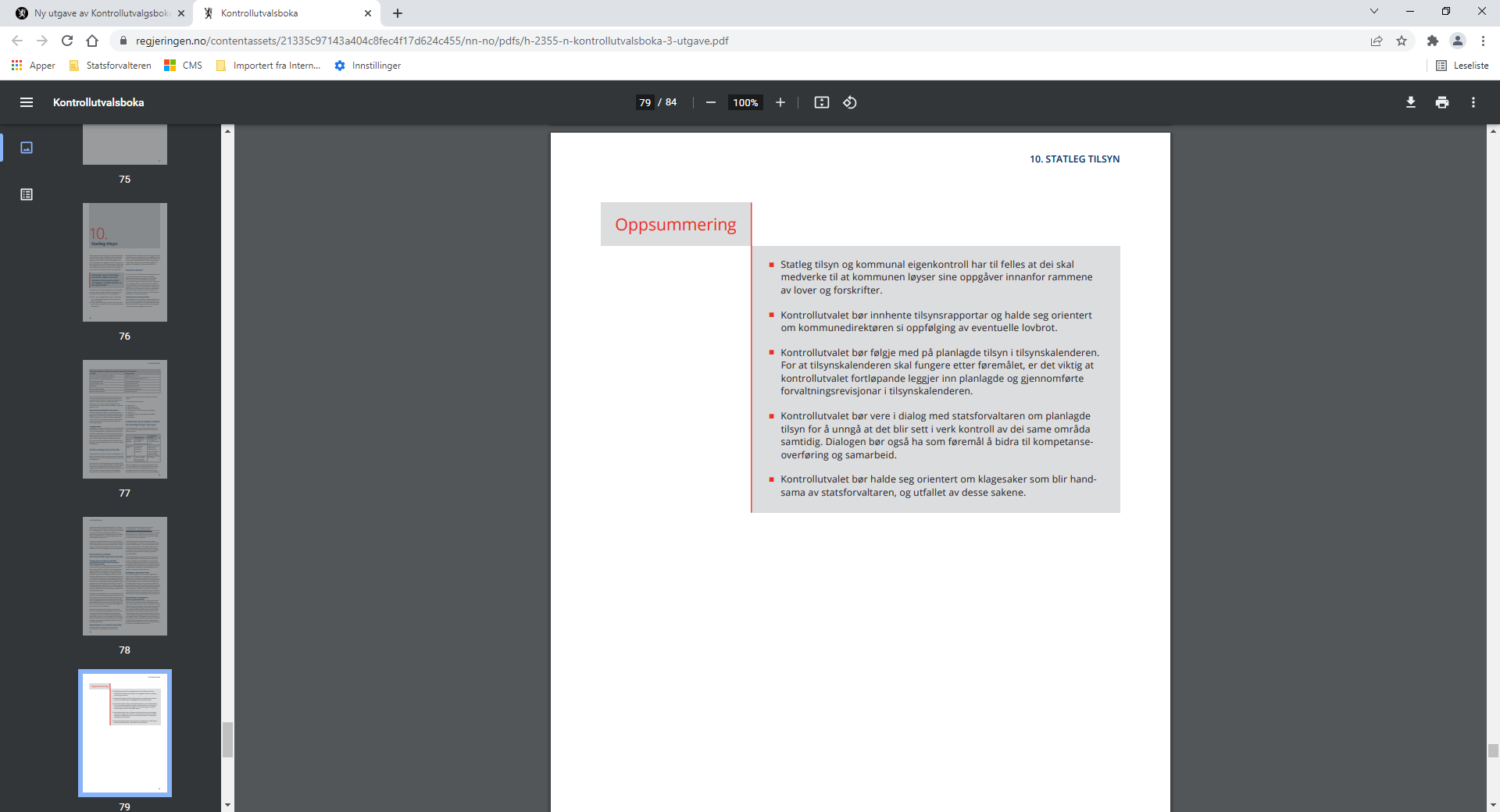 Prosjekt «Evaluering av tilsyn»Nytt spennende prosjekt igangsettes i embetet i 2022. Vi ønsker kommunenes og fylkeskommunenes tilbakemelding på hva de synes om våre tilsyn og om tilsynene bidrar til forbedring, læring og heving av kvaliteten. Prosjektet skal følges opp internt i embetet, og skal ikke resultere i en ekstern rapport. Forbedring av tilsynskalenderen- hva er gjort og hva gjenstårMange endringer er gjennomført, og noen få gjenstår. Se noen av de konkrete forbedringene i presentasjonen. Oslos bydeler vil etter hvert fremgå av tilsynskalenderen. OrienteringssakerSe presentasjonen fra møtet.Ny utgave av Kontrollutvalgsboken:  https://www.statsforvalteren.no/nb/oslo-og-viken/kommunal-styring/tilsyn/ny-utgave-av-kontrollutvalgsboka/Veilederen anbefales, og spesielt kap. 10 om fellestrekk og forskjeller mellom forvaltningsrevisjonen og statlig tilsyn.Prosjekt «Evaluering av tilsyn»Nytt spennende prosjekt igangsettes i embetet i 2022. Vi ønsker kommunenes og fylkeskommunenes tilbakemelding på hva de synes om våre tilsyn og om tilsynene bidrar til forbedring, læring og heving av kvaliteten. Prosjektet skal følges opp internt i embetet, og skal ikke resultere i en ekstern rapport. Forbedring av tilsynskalenderen- hva er gjort og hva gjenstårMange endringer er gjennomført, og noen få gjenstår. Se noen av de konkrete forbedringene i presentasjonen. Oslos bydeler vil etter hvert fremgå av tilsynskalenderen. OrienteringssakerSe presentasjonen fra møtet.Ny utgave av Kontrollutvalgsboken:  https://www.statsforvalteren.no/nb/oslo-og-viken/kommunal-styring/tilsyn/ny-utgave-av-kontrollutvalgsboka/Veilederen anbefales, og spesielt kap. 10 om fellestrekk og forskjeller mellom forvaltningsrevisjonen og statlig tilsyn.Prosjekt «Evaluering av tilsyn»Nytt spennende prosjekt igangsettes i embetet i 2022. Vi ønsker kommunenes og fylkeskommunenes tilbakemelding på hva de synes om våre tilsyn og om tilsynene bidrar til forbedring, læring og heving av kvaliteten. Prosjektet skal følges opp internt i embetet, og skal ikke resultere i en ekstern rapport. Forbedring av tilsynskalenderen- hva er gjort og hva gjenstårMange endringer er gjennomført, og noen få gjenstår. Se noen av de konkrete forbedringene i presentasjonen. Oslos bydeler vil etter hvert fremgå av tilsynskalenderen. Synspunkter på samordningsrunden av statlige tilsyn for 2022Har fungert bra. De statlige tilsynsetatene som fortsatt ikke har lagt inn sine tilsynsplaner for 2022 bærer et ekstra ansvar for allerede planlagte og samordnete aktiviteter i kalenderen. Det er viktig at tilsynsbelastningen spres i tid og mellom kommuner. Etter hvert som forvaltningsrevisjonene vedtas og legges i kalenderen må også disse tas hensyn til.Fra Arbeidstilsynet:Fortsatt ekport og import utfordringer med TILDA. STAF er kjent med problemstillingen og løser denne midlertidig manuellt, slik at planlagte aktiviteter i TILDA kan overføres til tilsynskalenderen. Synspunkter på samordningsrunden av statlige tilsyn for 2022Har fungert bra. De statlige tilsynsetatene som fortsatt ikke har lagt inn sine tilsynsplaner for 2022 bærer et ekstra ansvar for allerede planlagte og samordnete aktiviteter i kalenderen. Det er viktig at tilsynsbelastningen spres i tid og mellom kommuner. Etter hvert som forvaltningsrevisjonene vedtas og legges i kalenderen må også disse tas hensyn til.Fra Arbeidstilsynet:Fortsatt ekport og import utfordringer med TILDA. STAF er kjent med problemstillingen og løser denne midlertidig manuellt, slik at planlagte aktiviteter i TILDA kan overføres til tilsynskalenderen. Synspunkter på samordningsrunden av statlige tilsyn for 2022Har fungert bra. De statlige tilsynsetatene som fortsatt ikke har lagt inn sine tilsynsplaner for 2022 bærer et ekstra ansvar for allerede planlagte og samordnete aktiviteter i kalenderen. Det er viktig at tilsynsbelastningen spres i tid og mellom kommuner. Etter hvert som forvaltningsrevisjonene vedtas og legges i kalenderen må også disse tas hensyn til.Fra Arbeidstilsynet:Fortsatt ekport og import utfordringer med TILDA. STAF er kjent med problemstillingen og løser denne midlertidig manuellt, slik at planlagte aktiviteter i TILDA kan overføres til tilsynskalenderen. Registrete tilsynsaktiviteter for 2021Noen etater har fortsatt tilsyn under planlegging. SFOV tar kontakt med de det gjelder for opprydning. Registrete tilsynsaktiviteter for 2021Noen etater har fortsatt tilsyn under planlegging. SFOV tar kontakt med de det gjelder for opprydning. Registrete tilsynsaktiviteter for 2021Noen etater har fortsatt tilsyn under planlegging. SFOV tar kontakt med de det gjelder for opprydning. Gjensidig orientering om nye eller endrede tilsyns- og kontrollplaner for 2022ArbeidstilsynetIngen endringer. Flere tilsyn planlegges fortløpende.KartverketIngen planlagte tilsyn for 2022 i Oslo og Viken.DatatilsynetTilsynene opprettes etter konkrete hendelser, tips osv. innenfor personopplysningsloven. SFOVEndringer innen beredskap, da alle disse tilsynene er flyttet til etter påsken: https://www.statsforvalteren.no/nb/oslo-og-viken/kommunal-styring/tilsyn/tilsyn-pa-beredskapsomradet-utsettes/Ellers ingen store endringer.Kontrollutvalgssekretariat for OsloVedtatte revisjoner for første halvår lagt inn i kalenderen. Bydelene legges til etter hvert hva gjelder dypde undersøkelser.Gjensidig orientering om nye eller endrede tilsyns- og kontrollplaner for 2022ArbeidstilsynetIngen endringer. Flere tilsyn planlegges fortløpende.KartverketIngen planlagte tilsyn for 2022 i Oslo og Viken.DatatilsynetTilsynene opprettes etter konkrete hendelser, tips osv. innenfor personopplysningsloven. SFOVEndringer innen beredskap, da alle disse tilsynene er flyttet til etter påsken: https://www.statsforvalteren.no/nb/oslo-og-viken/kommunal-styring/tilsyn/tilsyn-pa-beredskapsomradet-utsettes/Ellers ingen store endringer.Kontrollutvalgssekretariat for OsloVedtatte revisjoner for første halvår lagt inn i kalenderen. Bydelene legges til etter hvert hva gjelder dypde undersøkelser.Gjensidig orientering om nye eller endrede tilsyns- og kontrollplaner for 2022ArbeidstilsynetIngen endringer. Flere tilsyn planlegges fortløpende.KartverketIngen planlagte tilsyn for 2022 i Oslo og Viken.DatatilsynetTilsynene opprettes etter konkrete hendelser, tips osv. innenfor personopplysningsloven. SFOVEndringer innen beredskap, da alle disse tilsynene er flyttet til etter påsken: https://www.statsforvalteren.no/nb/oslo-og-viken/kommunal-styring/tilsyn/tilsyn-pa-beredskapsomradet-utsettes/Ellers ingen store endringer.Kontrollutvalgssekretariat for OsloVedtatte revisjoner for første halvår lagt inn i kalenderen. Bydelene legges til etter hvert hva gjelder dypde undersøkelser.Presentasjon om nasjonale tilsyn fra Barnehage- og utdanning, og Klima- og miljø om «Funn, fellestrekk, overraskelser og læring»Se presentasjonenPresentasjon om nasjonale tilsyn fra Barnehage- og utdanning, og Klima- og miljø om «Funn, fellestrekk, overraskelser og læring»Se presentasjonenPresentasjon om nasjonale tilsyn fra Barnehage- og utdanning, og Klima- og miljø om «Funn, fellestrekk, overraskelser og læring»Se presentasjonenEventueltEventueltEventuelt